Formal Exercise 7   TrigonometryQuestions 1 – 8 should be completed without the use of a calculatorYour teacher may select some or all of this to do.1.	What is the exact value of sin  – cos ?					(3)2.	Solve the following equations 	a) √2cosxº + 1 = 0	      0 < x < 360						(2)	b) 2sin(x +  ) - 3 = 0      0 ≤ x ≤ 2π							(3)	c) 2cos2x – cosx – 1 = 0    0 ≤ x ≤ 2π							(4)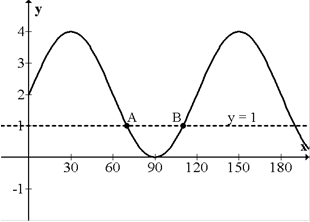 3.	(a) The diagram opposite shows the graph of      y = psin qx + r.     Write down the equation of this graph.(b) The line y = 1 is drawn on the same graph.      Find the coordinates of A and B.											          (2,3)4.	Sketch the graph of y = 3cos4x – 1         0 ≤ x ≤ π					(3)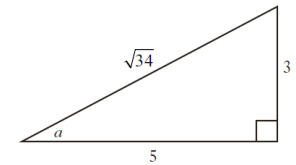 5.	A right angled triangle has sides and angles as shown in the diagram. 	What is the exact value of sin 2a?												(2)6.	If the exact value of cos x is , find the exact value of cos 2x.			(3)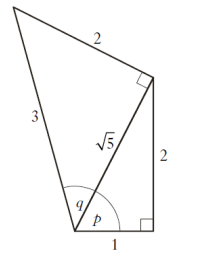 7.	The diagram opposite shows two right                                                                       (3)angled triangles with sides and angles given.           	What is the exact value of sin(p + q)?    8.	Solve 2cos2x – 5cosx – 4 = 0         0 ≤ x ≤ 2π      					(5)9. 	Solve 4sin2 = 5sin		        0 ≤ x ≤ 2π      					(5)10. 	a) Using the fact that  =  + , find the exact value of sin (			(3)b) Show that sin(A + B) + sin(A – B) = 2sinAcosB					(2)c) i) 	Express  in terms of  and 	    ii) 	Hence or otherwise, find the exact value of sin + sin(		(4)47 MARKS